A regular meeting of the Board of Trustees of the Ropes Independent School District was held Monday, April 12, 2021 beginning at 6:30 p.m. in the Conference Room, located at 304 Ranch St., Ropesville, TX.AGENDA:Meeting called to order by Mike Metzig. Quorum Present.Invocation given by Danny Ochoa.Present:  Joel Willmon, Mike Metzig, Donald Rhoads, Keila Ketchersid, Danny Ochoa, Cody Reep, Hector Delgado, Luke Anderson, Tim Carter, Lindsey Luckie, and Danny McNabb.  See sign in sheet for guests present.Communications and Items for InformationPrincipal’s Reports given by Lindsey Luckie, Tim Carter, and Danny McNabb.Superintendent Report given by Joel WillmonFacilities Update on cafeteria and new classrooms.Consent Agenda- Action ItemsConsideration and approval of the Minutes from March 8, 2021 and March 30, 2021Consideration and approval of the Budget AmendmentsConsideration and approval of the Bills and ClaimsConsideration and approval of the Financial Statements and InvestmentsMotion by Luke Anderson, second by Cody Reep to approve of consent agenda items a-d.  Motion carried by 7.Action ItemsMotion by Donald Rhoads, second by Danny Ochoa to approve of “Request for Proposal” method for Depository Contracts.   Motion carried by 7. Motion by Luke Anderson, second by Cody Reep to approve the resignation of Jean McNabb.  Motion carried by 7. Motion by Danny Ochoa, second by Cody Reep to approve of New Hires for 2021-2022, Crystal Clabaugh, 1st Grade, Chase Brouillette, Science/JH and HS Coach and Randy Henderson, Math/Head Girls Basketball Coach. Motion carried by 7.Motion by Cody Reep, second by Luke Anderson to approve of Probationary Teacher Contracts for the 2021-2022 school year.  Motion carried by 7. Motion by Danny Ochoa, second by Hector Delgado to approve of Term Contract for Teachers, Librarian, Counselor and Nurse for the 2021-2022 school year.  Motion carried by 7. Motion by Hector Delgado, second by Danny Ochoa to approve of District Stipend Schedule for 2021-2022 school year.  Motion carried by 7. Board did not Adjourn to Closed Session.No action taken. Adjourned – Future Board Meeting Dates May 10, 2021 and June 14, 2021.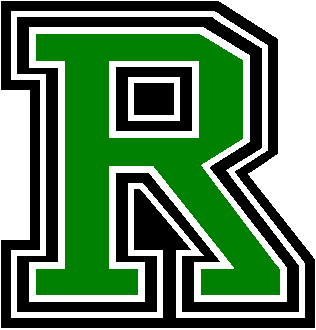 Ropes Independent School District304 RANCH STREETROPESVILLE, TX  79358TEL (806) 562-4031          FAX (806) 562-4059www.ropesisd.comSuperintendentJoel WillmonBOARD OF EDUCATIONMIKE METZIG – President  ▪  CODY REEP – Vice President  ▪  KEILA KETCHERSID – Secretary  DANNY OCHOA  •  LUKE ANDERSON  ▪  DONALD RHOADS  ▪  HECTOR DELGADOBOARD OF EDUCATIONMIKE METZIG – President  ▪  CODY REEP – Vice President  ▪  KEILA KETCHERSID – Secretary  DANNY OCHOA  •  LUKE ANDERSON  ▪  DONALD RHOADS  ▪  HECTOR DELGADOBOARD OF EDUCATIONMIKE METZIG – President  ▪  CODY REEP – Vice President  ▪  KEILA KETCHERSID – Secretary  DANNY OCHOA  •  LUKE ANDERSON  ▪  DONALD RHOADS  ▪  HECTOR DELGADO